Муниципальное  образовательное учреждениесредняя образовательная школа №2Г. Белинский Пензенской областиОткрытое занятие во 2 классе на тему: « Дифференциация звуков и букв т- д в слогах, словах, словосочетаниях.»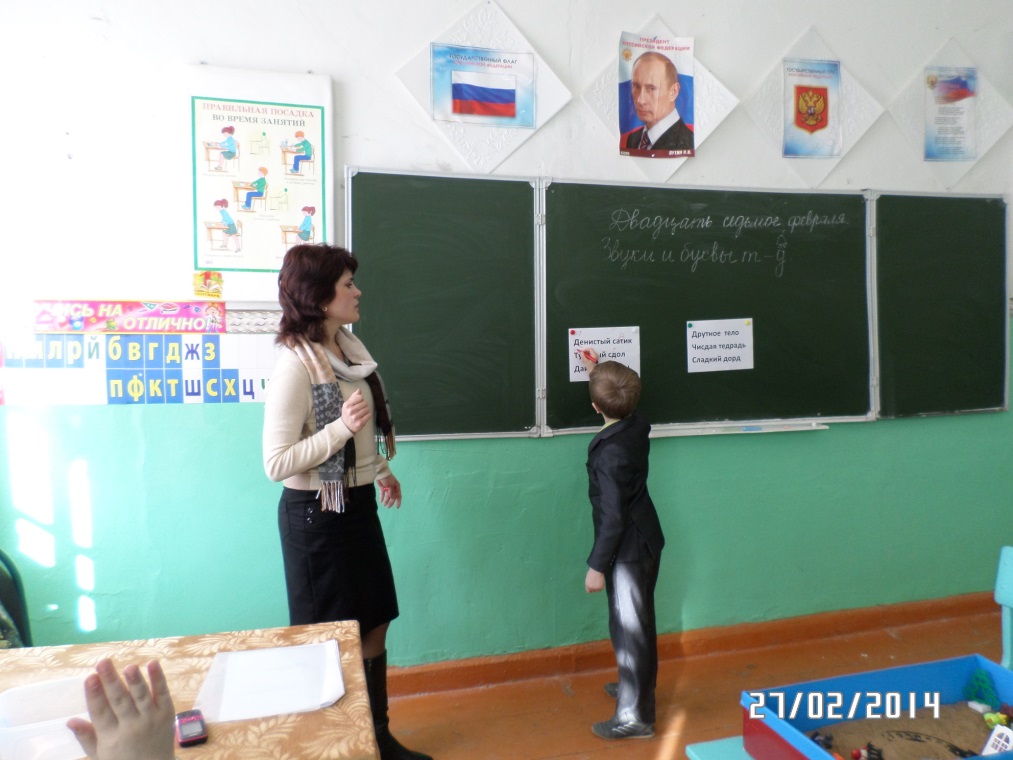 Логопед: Денисова Е.В.Февраль, 2016г.Цель: учить детей различать звуки [т] – [д] изолированно, в слогах, в словах, словосочетаниях на слух и правильно обозначать их на письме.Задачи: развивать слуховое и зрительное восприятие; фонематический слух; формировать навыки звуко-буквенного анализа и синтеза слов; развивать внимание, память, мышление; воспитывать наблюдательность к языковым явлениям, любовь к родному языку.Оборудование: песочница с набором игрушек, карточки с заданиями, цифровые линейки, индивидуальные зеркала. ХОД ЗАНЯТИЯ.Оргмомент  Логопед: Ребята, у нас сегодня на занятии много гостей. Давайте их поприветствуем.Основная часть.Выделение звуков занятия из слова-ответа к загадке с помощью цифровой линейки:
Логопед:  Ребята, отгадайте загадки:а) Без рук, без топорёнка построена избёнка. (Гнездо). Назовите пятый звук в слове-отгадке, дайте  ему характеристику.Дети: - Звук [д] – согласный, твёрдый, звонкий.Логопед: - Какой буквой обозначается звук [ д ] ?б) Без шофёра, без колёс,
он  домой тебя привёз (Лифт)
• Назовите четвёртый звук в слове-отгадке, дайте ему  характеристику. Дети: - Звук [т] – согласный, твёрдый, глухой Логопед:- Какой буквой обозначается звук [ т]?2. Сравнение по артикуляции с помощью индивидуальных зеркал.В каком положении находятся губы, когда мы произносим звуки Д и Т? 
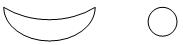 Язык направлен вверх или вниз?
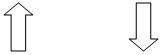 Голосок работает или спит? (Д – работает, Т – спит)Логопед: - Чем похожи звуки [т] и [д]?Дети: - Оба согласные, твёрдые. У них одинаковая преграда – язык ударяет за верхними зубами.Логопед: - Чем же они отличаются?Дети: - Звук [т] – глухой, а звук [д] – звонкий.Сегодня на занятии мы будем учиться различать звуки т- д и правильно обозначать их буквами.3.Различение звуков д-т на слух в словах.Я вам буду произносить слова, а вы, если услышите звуки Д или Т, поднимите соответствующую букву: Удочка, уточка, катушка, кадушка, душ, тушь, подул, стук, подруга, нарядный, страна, дело, тело.4.Дифференциация д-т в слогах. Запись в тетрадях.Да, ды, ту, дро, тла, две, тми, тру, для5. Упражнения для глаз « Глазки наши устали».Вправо, влево посмотри,И ещё раз посмотри.Пальчик к носу поднеси.На него ты посмотри.Глазки закрываются,Реснички опускаются.Глазки отдыхают,Детки засыпают.Глазки открываются,Дети просыпаются.6. Работа с песочницей. Игра « Путешествие в страну «Д» и страну  «Т».Повторим правило  волшебной страны:Песок мы не бросаем,Друг друга не толкаем,Не спорим, не ругаемся,А делом занимаемся.Забудь про неуверенность и страх, и оживёт песок в твоих руках.Логопед: Есть прекрасная страна, где принцессу зовут «Д», есть ещё одна страна , где принцессу зовут « Т».Чтобы здесь нам поиграть , надо много слов назвать.Привести сюда друзейВ чьих названьях- Т и Д.- Смелей!Посмотрите на предметы, отберите только те, в названиях которых  есть Т и Д, расположите их в волшебной стране.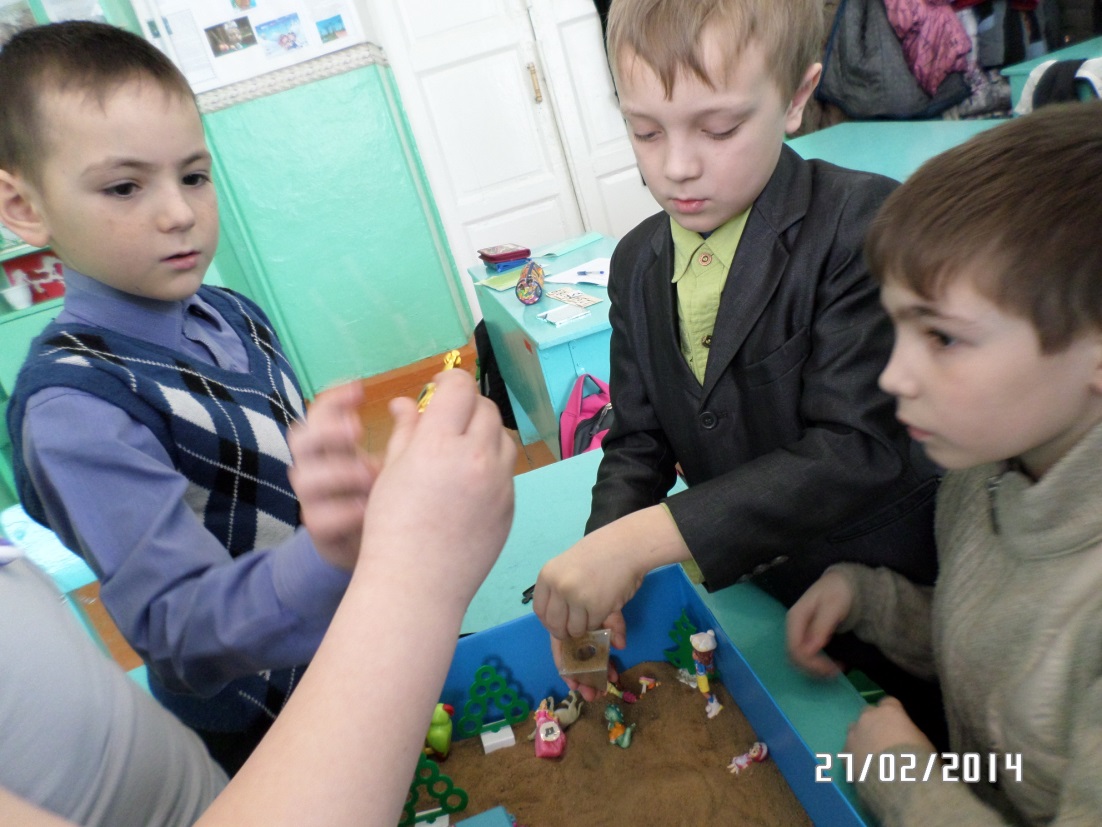 7.     Работа со словами-паронимами.     - Скажите, дети, а может ли один звук или буква изменить слово? Проверим! (Проводится работа со словами-паронимами сначала устно, затем письменно). Заменим в последнем слове звук Т на звук Д (букву Т на букву Д).Назовем мы книгу «том»Для жилья построим …(дом).Под Москвой есть город Тверь.В доме открываем…(дверь).По реке плывут плоты,Зеленеют на ветвях…(плоды).Соловей выводит трель.Слесарь в сеть включает…(дрель).Архитекторы-творцыСтроят чудные …(дворцы).- Кто построил дворцы? Кто такой архитектор? (Чтение статьи из словаря). Архитектор – это художник и строитель, но он не строит здание, а придумывает его строение, поэтому он творец.   8. Исправьте ошибки, допущенные в словосочетании:    Друтное  телоЧисдая тедрадьСладкий дордДенистый сатикТубовый сдолДайные дропыПодведение итогов занятия.- Какие звуки мы учились различать?- Какое задание понравилось больше всего?- Какое показалось трудным?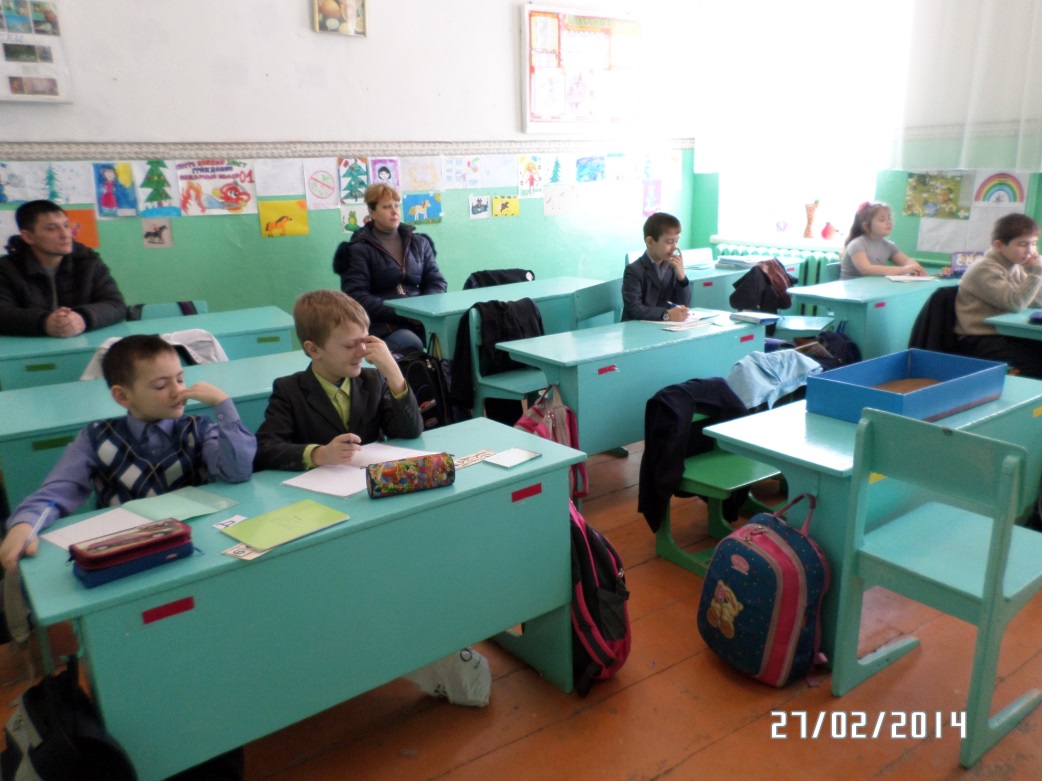 Упражнение « Глазки наши устали».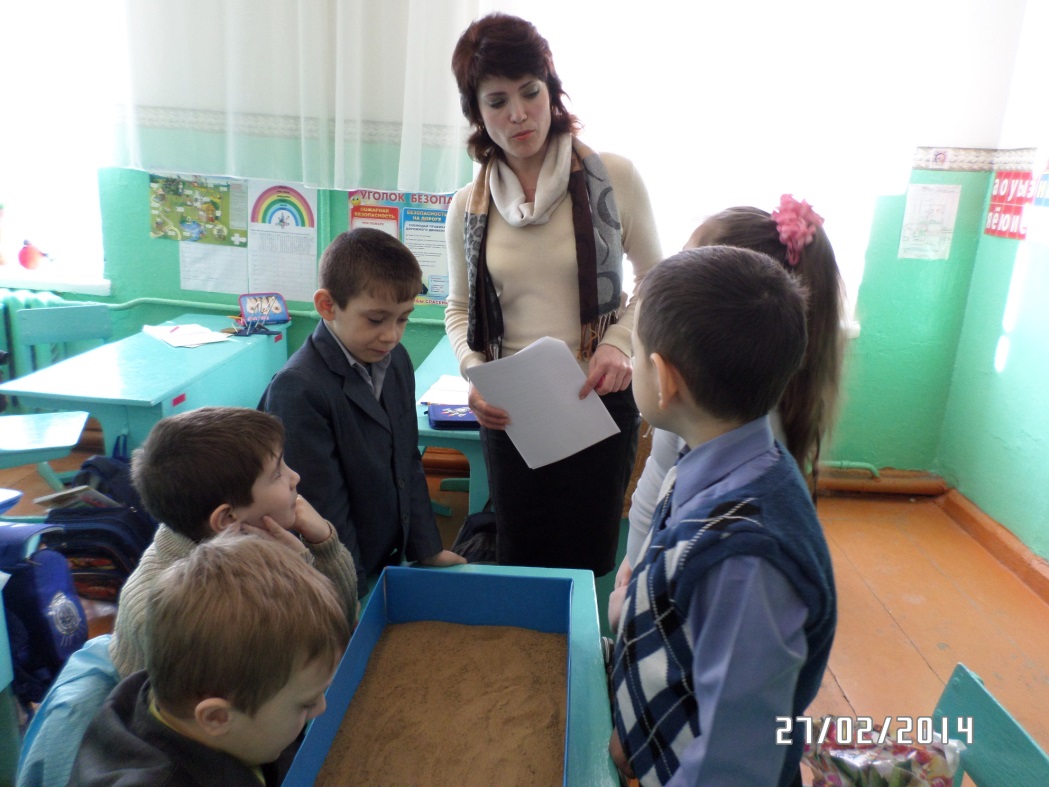 Работа с песочницей.